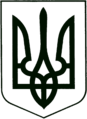 УКРАЇНА
МОГИЛІВ-ПОДІЛЬСЬКА МІСЬКА РАДА
ВІННИЦЬКОЇ ОБЛАСТІВИКОНАВЧИЙ КОМІТЕТ                                                           РІШЕННЯ №14Від 26.01.2023р.                                              м. Могилів-ПодільськийПро роботу відділу «Центр надання адміністративних послуг» Могилів-Подільської міської ради та стан роботи з заявами та зверненнями громадян у Могилів-Подільській міській раді та її виконавчих органах за 2022 рік        Керуючись ст. 38 Закону України «Про місцеве самоврядування в  Україні», відповідно до рішення виконавчого комітету міської ради від 29.12.2022 року №474 «Про план роботи виконавчого комітету міської ради на 2023 рік», -виконком міської ради ВИРІШИВ:        1. Інформацію начальника відділу «Центр надання адміністративних послуг» Могилів-Подільської міської ради Живилко Л.М. про роботу відділу «Центр надання адміністративних послуг» Могилів-Подільської міської ради  та стан роботи з заявами та зверненнями громадян у Могилів-Подільській міській раді та її виконавчих органах за 2022 рік взяти до відома.         2. Начальнику відділу «Центр надання адміністративних послуг» Могилів-Подільської міської ради Живилко Л.М.:        2.1. Взяти під особистий контроль питання розгляду звернень та запитів, підготовку документів, які приймаються на виконання актів та доручень Президента України, Прем’єр-міністра України, Кабінету Міністрів України, забезпечити своєчасне та якісне їх виконання.        2.2. Забезпечити постійний моніторинг щодо проведеної роботи з надання адміністративних послуг.        3. Контроль за виконанням даного рішення покласти на першого заступника міського голови Безмещука П.О..         Міський голова                                                       Геннадій ГЛУХМАНЮК